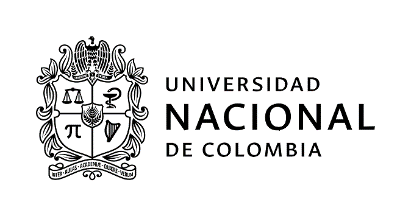 SOLICITUD PARA PARTICIPAR EN EL PROCESO DE SELECCIÓN DE ESTUDIANTE AUXILIAR PARA DEPENDENCIAS ADMINISTRATIVASPara participar en esta convocatoria certifico que actualmente y a la fecha no soy Monitor ni Becario de la Universidad Nacional de ColombiaEstoy interesado en participar en la convocatoria para la Dependencia o Proyecto:__________________________________________________________________Código convocatoria:	______________Nombres y apellidos: _________________________________________________Cédula:			______________Teléfono:			______________Correo electrónico institucional: _________________________________________Soy Estudiante de la Carrera: __________________________________________Facultad: ________________				 Sede: __________________Actualmente curso el ________ semestre		PBM: __________Mi promedio académico es de: ____	Pagué por concepto de matrícula: _______Cursé línea de profundización: SI (    ) NO (      ) Cuál(es)?:____________________________________________________________________________________________________________________________________Carga Académica: (Asignaturas registradas):__________________________________________________________________Disponibilidad Horaria (total horas): _______________Conocimientos en el área de sistemas (software, lenguajes, herramientas):________________________________________________________________________________________________________________________________________________________________________________________________________________________________________________________________________________________________________________________________Conocimiento de otros idiomas que habla, lee y escribe de forma Regular, Bien o Muy Bien:Puedo aportar a la Universidad las siguientes competencias personales, académicas y administrativas:1._______________________________________________________________________________2._______________________________________________________________________________3._______________________________________________________________________________4._______________________________________________________________________________5._______________________________________________________________________________6._______________________________________________________________________________7._________________________________________________________________________________________________________________Firma									FechaNOTA: La Universidad anulará la presente solicitud en caso de no ser verídica la información académicaNúmero de Convocatoria188188Fecha de DiligenciamientoFecha de DiligenciamientoFecha de DiligenciamientoFecha de Diligenciamiento2005052022Nombre de la Convocatoria, Proyecto o ProcesoPROYECTO H: 33854/Q: 309010037113 “ACTUALIZACIÓN DEL MAPA NACIONAL DE AMENAZA POR MOVIMIENTOS EN MASA A ESCALA 1:25.000 - BLOQUE 05”PROYECTO H: 33854/Q: 309010037113 “ACTUALIZACIÓN DEL MAPA NACIONAL DE AMENAZA POR MOVIMIENTOS EN MASA A ESCALA 1:25.000 - BLOQUE 05”PROYECTO H: 33854/Q: 309010037113 “ACTUALIZACIÓN DEL MAPA NACIONAL DE AMENAZA POR MOVIMIENTOS EN MASA A ESCALA 1:25.000 - BLOQUE 05”PROYECTO H: 33854/Q: 309010037113 “ACTUALIZACIÓN DEL MAPA NACIONAL DE AMENAZA POR MOVIMIENTOS EN MASA A ESCALA 1:25.000 - BLOQUE 05”PROYECTO H: 33854/Q: 309010037113 “ACTUALIZACIÓN DEL MAPA NACIONAL DE AMENAZA POR MOVIMIENTOS EN MASA A ESCALA 1:25.000 - BLOQUE 05”PROYECTO H: 33854/Q: 309010037113 “ACTUALIZACIÓN DEL MAPA NACIONAL DE AMENAZA POR MOVIMIENTOS EN MASA A ESCALA 1:25.000 - BLOQUE 05”PROYECTO H: 33854/Q: 309010037113 “ACTUALIZACIÓN DEL MAPA NACIONAL DE AMENAZA POR MOVIMIENTOS EN MASA A ESCALA 1:25.000 - BLOQUE 05”PROYECTO H: 33854/Q: 309010037113 “ACTUALIZACIÓN DEL MAPA NACIONAL DE AMENAZA POR MOVIMIENTOS EN MASA A ESCALA 1:25.000 - BLOQUE 05”PROYECTO H: 33854/Q: 309010037113 “ACTUALIZACIÓN DEL MAPA NACIONAL DE AMENAZA POR MOVIMIENTOS EN MASA A ESCALA 1:25.000 - BLOQUE 05”PROYECTO H: 33854/Q: 309010037113 “ACTUALIZACIÓN DEL MAPA NACIONAL DE AMENAZA POR MOVIMIENTOS EN MASA A ESCALA 1:25.000 - BLOQUE 05”Nombre de la DependenciaFACULTAD DE MINASFACULTAD DE MINASFACULTAD DE MINASFACULTAD DE MINASFACULTAD DE MINASFACULTAD DE MINASFACULTAD DE MINASFACULTAD DE MINASFACULTAD DE MINASFACULTAD DE MINASNombre del Área (Opcional)DEPARTAMENTO DE GEOCIENCIAS Y MEDIO AMBIENTEDEPARTAMENTO DE GEOCIENCIAS Y MEDIO AMBIENTEDEPARTAMENTO DE GEOCIENCIAS Y MEDIO AMBIENTEDEPARTAMENTO DE GEOCIENCIAS Y MEDIO AMBIENTEDEPARTAMENTO DE GEOCIENCIAS Y MEDIO AMBIENTEDEPARTAMENTO DE GEOCIENCIAS Y MEDIO AMBIENTEDEPARTAMENTO DE GEOCIENCIAS Y MEDIO AMBIENTEDEPARTAMENTO DE GEOCIENCIAS Y MEDIO AMBIENTEDEPARTAMENTO DE GEOCIENCIAS Y MEDIO AMBIENTEDEPARTAMENTO DE GEOCIENCIAS Y MEDIO AMBIENTETipo de EstudiantePregrado   Pregrado   Pregrado   Pregrado   Posgrado   Posgrado   Posgrado   Posgrado   Posgrado   Posgrado   Tipo de ConvocatoriaTipo de ConvocatoriaApoyo académicoApoyo a proyectos de investigación o extensiónApoyo a proyectos de investigación o extensiónGestión administrativaGestión administrativaBienestar universitarioBienestar universitarioBienestar universitarioOtroOtroRequisitos generales(Acuerdo CSU 211/2015 Art. 2)a. Tener la calidad de estudiante de pregrado o postgrado de la Universidad Nacional de Colombia.b. Tener un Promedio Aritmético Ponderado Acumulado – P.A.P.A. igual o superior a 3.5 para estudiantes de pregrado, e igual o superior a 4.0 para estudiantes de postgrado.c. No ostentar la calidad de monitor o becario de la Universidad Nacional de Colombia.Parágrafo. Para los estudiantes de postgrado que se encuentren debidamente matriculados en primer semestre de un programa de postgrado cumplir una de las siguientes condiciones, de acuerdo con el tipo de admisión, así:1. Admisión regular, haber obtenido un promedio de calificación que se encuentre dentro de la franja del 30% más alto en el examen de admisión al postgrado correspondiente.2. Haber sido admitido por admisión automática, según el artículo 57, literal c, del Acuerdo 008 de 2008 del Consejo Superior Universitario – Estatuto Estudiantil.3. Admisión mediante tránsito entre programas de posgrado, tener un promedio igual o superior a 4.0 en el programa de posgrado desde el cual se aprobó el tránsito.Nota: El estudiante que se postule a la convocatoria, manifiesta conocer la normatividad relacionada con la convocatoria y autoriza a la universidad para realizar las verificaciones pertinentes.a. Tener la calidad de estudiante de pregrado o postgrado de la Universidad Nacional de Colombia.b. Tener un Promedio Aritmético Ponderado Acumulado – P.A.P.A. igual o superior a 3.5 para estudiantes de pregrado, e igual o superior a 4.0 para estudiantes de postgrado.c. No ostentar la calidad de monitor o becario de la Universidad Nacional de Colombia.Parágrafo. Para los estudiantes de postgrado que se encuentren debidamente matriculados en primer semestre de un programa de postgrado cumplir una de las siguientes condiciones, de acuerdo con el tipo de admisión, así:1. Admisión regular, haber obtenido un promedio de calificación que se encuentre dentro de la franja del 30% más alto en el examen de admisión al postgrado correspondiente.2. Haber sido admitido por admisión automática, según el artículo 57, literal c, del Acuerdo 008 de 2008 del Consejo Superior Universitario – Estatuto Estudiantil.3. Admisión mediante tránsito entre programas de posgrado, tener un promedio igual o superior a 4.0 en el programa de posgrado desde el cual se aprobó el tránsito.Nota: El estudiante que se postule a la convocatoria, manifiesta conocer la normatividad relacionada con la convocatoria y autoriza a la universidad para realizar las verificaciones pertinentes.a. Tener la calidad de estudiante de pregrado o postgrado de la Universidad Nacional de Colombia.b. Tener un Promedio Aritmético Ponderado Acumulado – P.A.P.A. igual o superior a 3.5 para estudiantes de pregrado, e igual o superior a 4.0 para estudiantes de postgrado.c. No ostentar la calidad de monitor o becario de la Universidad Nacional de Colombia.Parágrafo. Para los estudiantes de postgrado que se encuentren debidamente matriculados en primer semestre de un programa de postgrado cumplir una de las siguientes condiciones, de acuerdo con el tipo de admisión, así:1. Admisión regular, haber obtenido un promedio de calificación que se encuentre dentro de la franja del 30% más alto en el examen de admisión al postgrado correspondiente.2. Haber sido admitido por admisión automática, según el artículo 57, literal c, del Acuerdo 008 de 2008 del Consejo Superior Universitario – Estatuto Estudiantil.3. Admisión mediante tránsito entre programas de posgrado, tener un promedio igual o superior a 4.0 en el programa de posgrado desde el cual se aprobó el tránsito.Nota: El estudiante que se postule a la convocatoria, manifiesta conocer la normatividad relacionada con la convocatoria y autoriza a la universidad para realizar las verificaciones pertinentes.a. Tener la calidad de estudiante de pregrado o postgrado de la Universidad Nacional de Colombia.b. Tener un Promedio Aritmético Ponderado Acumulado – P.A.P.A. igual o superior a 3.5 para estudiantes de pregrado, e igual o superior a 4.0 para estudiantes de postgrado.c. No ostentar la calidad de monitor o becario de la Universidad Nacional de Colombia.Parágrafo. Para los estudiantes de postgrado que se encuentren debidamente matriculados en primer semestre de un programa de postgrado cumplir una de las siguientes condiciones, de acuerdo con el tipo de admisión, así:1. Admisión regular, haber obtenido un promedio de calificación que se encuentre dentro de la franja del 30% más alto en el examen de admisión al postgrado correspondiente.2. Haber sido admitido por admisión automática, según el artículo 57, literal c, del Acuerdo 008 de 2008 del Consejo Superior Universitario – Estatuto Estudiantil.3. Admisión mediante tránsito entre programas de posgrado, tener un promedio igual o superior a 4.0 en el programa de posgrado desde el cual se aprobó el tránsito.Nota: El estudiante que se postule a la convocatoria, manifiesta conocer la normatividad relacionada con la convocatoria y autoriza a la universidad para realizar las verificaciones pertinentes.a. Tener la calidad de estudiante de pregrado o postgrado de la Universidad Nacional de Colombia.b. Tener un Promedio Aritmético Ponderado Acumulado – P.A.P.A. igual o superior a 3.5 para estudiantes de pregrado, e igual o superior a 4.0 para estudiantes de postgrado.c. No ostentar la calidad de monitor o becario de la Universidad Nacional de Colombia.Parágrafo. Para los estudiantes de postgrado que se encuentren debidamente matriculados en primer semestre de un programa de postgrado cumplir una de las siguientes condiciones, de acuerdo con el tipo de admisión, así:1. Admisión regular, haber obtenido un promedio de calificación que se encuentre dentro de la franja del 30% más alto en el examen de admisión al postgrado correspondiente.2. Haber sido admitido por admisión automática, según el artículo 57, literal c, del Acuerdo 008 de 2008 del Consejo Superior Universitario – Estatuto Estudiantil.3. Admisión mediante tránsito entre programas de posgrado, tener un promedio igual o superior a 4.0 en el programa de posgrado desde el cual se aprobó el tránsito.Nota: El estudiante que se postule a la convocatoria, manifiesta conocer la normatividad relacionada con la convocatoria y autoriza a la universidad para realizar las verificaciones pertinentes.a. Tener la calidad de estudiante de pregrado o postgrado de la Universidad Nacional de Colombia.b. Tener un Promedio Aritmético Ponderado Acumulado – P.A.P.A. igual o superior a 3.5 para estudiantes de pregrado, e igual o superior a 4.0 para estudiantes de postgrado.c. No ostentar la calidad de monitor o becario de la Universidad Nacional de Colombia.Parágrafo. Para los estudiantes de postgrado que se encuentren debidamente matriculados en primer semestre de un programa de postgrado cumplir una de las siguientes condiciones, de acuerdo con el tipo de admisión, así:1. Admisión regular, haber obtenido un promedio de calificación que se encuentre dentro de la franja del 30% más alto en el examen de admisión al postgrado correspondiente.2. Haber sido admitido por admisión automática, según el artículo 57, literal c, del Acuerdo 008 de 2008 del Consejo Superior Universitario – Estatuto Estudiantil.3. Admisión mediante tránsito entre programas de posgrado, tener un promedio igual o superior a 4.0 en el programa de posgrado desde el cual se aprobó el tránsito.Nota: El estudiante que se postule a la convocatoria, manifiesta conocer la normatividad relacionada con la convocatoria y autoriza a la universidad para realizar las verificaciones pertinentes.a. Tener la calidad de estudiante de pregrado o postgrado de la Universidad Nacional de Colombia.b. Tener un Promedio Aritmético Ponderado Acumulado – P.A.P.A. igual o superior a 3.5 para estudiantes de pregrado, e igual o superior a 4.0 para estudiantes de postgrado.c. No ostentar la calidad de monitor o becario de la Universidad Nacional de Colombia.Parágrafo. Para los estudiantes de postgrado que se encuentren debidamente matriculados en primer semestre de un programa de postgrado cumplir una de las siguientes condiciones, de acuerdo con el tipo de admisión, así:1. Admisión regular, haber obtenido un promedio de calificación que se encuentre dentro de la franja del 30% más alto en el examen de admisión al postgrado correspondiente.2. Haber sido admitido por admisión automática, según el artículo 57, literal c, del Acuerdo 008 de 2008 del Consejo Superior Universitario – Estatuto Estudiantil.3. Admisión mediante tránsito entre programas de posgrado, tener un promedio igual o superior a 4.0 en el programa de posgrado desde el cual se aprobó el tránsito.Nota: El estudiante que se postule a la convocatoria, manifiesta conocer la normatividad relacionada con la convocatoria y autoriza a la universidad para realizar las verificaciones pertinentes.a. Tener la calidad de estudiante de pregrado o postgrado de la Universidad Nacional de Colombia.b. Tener un Promedio Aritmético Ponderado Acumulado – P.A.P.A. igual o superior a 3.5 para estudiantes de pregrado, e igual o superior a 4.0 para estudiantes de postgrado.c. No ostentar la calidad de monitor o becario de la Universidad Nacional de Colombia.Parágrafo. Para los estudiantes de postgrado que se encuentren debidamente matriculados en primer semestre de un programa de postgrado cumplir una de las siguientes condiciones, de acuerdo con el tipo de admisión, así:1. Admisión regular, haber obtenido un promedio de calificación que se encuentre dentro de la franja del 30% más alto en el examen de admisión al postgrado correspondiente.2. Haber sido admitido por admisión automática, según el artículo 57, literal c, del Acuerdo 008 de 2008 del Consejo Superior Universitario – Estatuto Estudiantil.3. Admisión mediante tránsito entre programas de posgrado, tener un promedio igual o superior a 4.0 en el programa de posgrado desde el cual se aprobó el tránsito.Nota: El estudiante que se postule a la convocatoria, manifiesta conocer la normatividad relacionada con la convocatoria y autoriza a la universidad para realizar las verificaciones pertinentes.a. Tener la calidad de estudiante de pregrado o postgrado de la Universidad Nacional de Colombia.b. Tener un Promedio Aritmético Ponderado Acumulado – P.A.P.A. igual o superior a 3.5 para estudiantes de pregrado, e igual o superior a 4.0 para estudiantes de postgrado.c. No ostentar la calidad de monitor o becario de la Universidad Nacional de Colombia.Parágrafo. Para los estudiantes de postgrado que se encuentren debidamente matriculados en primer semestre de un programa de postgrado cumplir una de las siguientes condiciones, de acuerdo con el tipo de admisión, así:1. Admisión regular, haber obtenido un promedio de calificación que se encuentre dentro de la franja del 30% más alto en el examen de admisión al postgrado correspondiente.2. Haber sido admitido por admisión automática, según el artículo 57, literal c, del Acuerdo 008 de 2008 del Consejo Superior Universitario – Estatuto Estudiantil.3. Admisión mediante tránsito entre programas de posgrado, tener un promedio igual o superior a 4.0 en el programa de posgrado desde el cual se aprobó el tránsito.Nota: El estudiante que se postule a la convocatoria, manifiesta conocer la normatividad relacionada con la convocatoria y autoriza a la universidad para realizar las verificaciones pertinentes.a. Tener la calidad de estudiante de pregrado o postgrado de la Universidad Nacional de Colombia.b. Tener un Promedio Aritmético Ponderado Acumulado – P.A.P.A. igual o superior a 3.5 para estudiantes de pregrado, e igual o superior a 4.0 para estudiantes de postgrado.c. No ostentar la calidad de monitor o becario de la Universidad Nacional de Colombia.Parágrafo. Para los estudiantes de postgrado que se encuentren debidamente matriculados en primer semestre de un programa de postgrado cumplir una de las siguientes condiciones, de acuerdo con el tipo de admisión, así:1. Admisión regular, haber obtenido un promedio de calificación que se encuentre dentro de la franja del 30% más alto en el examen de admisión al postgrado correspondiente.2. Haber sido admitido por admisión automática, según el artículo 57, literal c, del Acuerdo 008 de 2008 del Consejo Superior Universitario – Estatuto Estudiantil.3. Admisión mediante tránsito entre programas de posgrado, tener un promedio igual o superior a 4.0 en el programa de posgrado desde el cual se aprobó el tránsito.Nota: El estudiante que se postule a la convocatoria, manifiesta conocer la normatividad relacionada con la convocatoria y autoriza a la universidad para realizar las verificaciones pertinentes.No. de estudiantes a vincular1111111111Perfil requeridoESTUDIANTE DE INGENIERÍA AMBIENTAL, CON PORCENTAJE DE AVANCE ENTRE EL 70% Y 80%, Y PROMEDIO ACADÉMICO IGUAL O SUPERIOR A 3.9. CON CONOCIMIENTOS PREVIOS EN SISTEMAS DE INFORMACIÓN GEOGRÁFICA (SIG), GEOMORFOLOGÍA Y, COBERTURAS Y USOS DEL SUELO.ESTUDIANTE DE INGENIERÍA AMBIENTAL, CON PORCENTAJE DE AVANCE ENTRE EL 70% Y 80%, Y PROMEDIO ACADÉMICO IGUAL O SUPERIOR A 3.9. CON CONOCIMIENTOS PREVIOS EN SISTEMAS DE INFORMACIÓN GEOGRÁFICA (SIG), GEOMORFOLOGÍA Y, COBERTURAS Y USOS DEL SUELO.ESTUDIANTE DE INGENIERÍA AMBIENTAL, CON PORCENTAJE DE AVANCE ENTRE EL 70% Y 80%, Y PROMEDIO ACADÉMICO IGUAL O SUPERIOR A 3.9. CON CONOCIMIENTOS PREVIOS EN SISTEMAS DE INFORMACIÓN GEOGRÁFICA (SIG), GEOMORFOLOGÍA Y, COBERTURAS Y USOS DEL SUELO.ESTUDIANTE DE INGENIERÍA AMBIENTAL, CON PORCENTAJE DE AVANCE ENTRE EL 70% Y 80%, Y PROMEDIO ACADÉMICO IGUAL O SUPERIOR A 3.9. CON CONOCIMIENTOS PREVIOS EN SISTEMAS DE INFORMACIÓN GEOGRÁFICA (SIG), GEOMORFOLOGÍA Y, COBERTURAS Y USOS DEL SUELO.ESTUDIANTE DE INGENIERÍA AMBIENTAL, CON PORCENTAJE DE AVANCE ENTRE EL 70% Y 80%, Y PROMEDIO ACADÉMICO IGUAL O SUPERIOR A 3.9. CON CONOCIMIENTOS PREVIOS EN SISTEMAS DE INFORMACIÓN GEOGRÁFICA (SIG), GEOMORFOLOGÍA Y, COBERTURAS Y USOS DEL SUELO.ESTUDIANTE DE INGENIERÍA AMBIENTAL, CON PORCENTAJE DE AVANCE ENTRE EL 70% Y 80%, Y PROMEDIO ACADÉMICO IGUAL O SUPERIOR A 3.9. CON CONOCIMIENTOS PREVIOS EN SISTEMAS DE INFORMACIÓN GEOGRÁFICA (SIG), GEOMORFOLOGÍA Y, COBERTURAS Y USOS DEL SUELO.ESTUDIANTE DE INGENIERÍA AMBIENTAL, CON PORCENTAJE DE AVANCE ENTRE EL 70% Y 80%, Y PROMEDIO ACADÉMICO IGUAL O SUPERIOR A 3.9. CON CONOCIMIENTOS PREVIOS EN SISTEMAS DE INFORMACIÓN GEOGRÁFICA (SIG), GEOMORFOLOGÍA Y, COBERTURAS Y USOS DEL SUELO.ESTUDIANTE DE INGENIERÍA AMBIENTAL, CON PORCENTAJE DE AVANCE ENTRE EL 70% Y 80%, Y PROMEDIO ACADÉMICO IGUAL O SUPERIOR A 3.9. CON CONOCIMIENTOS PREVIOS EN SISTEMAS DE INFORMACIÓN GEOGRÁFICA (SIG), GEOMORFOLOGÍA Y, COBERTURAS Y USOS DEL SUELO.ESTUDIANTE DE INGENIERÍA AMBIENTAL, CON PORCENTAJE DE AVANCE ENTRE EL 70% Y 80%, Y PROMEDIO ACADÉMICO IGUAL O SUPERIOR A 3.9. CON CONOCIMIENTOS PREVIOS EN SISTEMAS DE INFORMACIÓN GEOGRÁFICA (SIG), GEOMORFOLOGÍA Y, COBERTURAS Y USOS DEL SUELO.ESTUDIANTE DE INGENIERÍA AMBIENTAL, CON PORCENTAJE DE AVANCE ENTRE EL 70% Y 80%, Y PROMEDIO ACADÉMICO IGUAL O SUPERIOR A 3.9. CON CONOCIMIENTOS PREVIOS EN SISTEMAS DE INFORMACIÓN GEOGRÁFICA (SIG), GEOMORFOLOGÍA Y, COBERTURAS Y USOS DEL SUELO.Actividades a desarrollarAPOYAR LA CORRECCIÓN DE ERRORES TOPOLÓGICOS Y ATRIBUTOS EN CAPAS TEMÁTICAS.APOYAR LAS LABORES DE ELABORACIÓN Y CONSOLIDACIÓN DE SALIDAS GRÁFICAS TEMÁTICAS EN SISTEMAS DE INFORMACIÓN GEOGRÁFICA (SIG) PARA LOS MUNICIPIOS DE: AGUADAS, ARANZAZU, FILADELFIA, MARQUETALIA, RIOSUCIO Y SUPÍA.APOYAR LA CONSTRUCCIÓN Y EDICIÓN DE BASES DE DATOS ESPECIALES.APOYAR LAS LABORES DE REVISIÓN, REDACCIÓN Y CORRECCIÓN DE INFORMES TÉCNICOS Y REPRESENTACIONES GRÁFICAS.APOYAR LA CORRECCIÓN DE ERRORES TOPOLÓGICOS Y ATRIBUTOS EN CAPAS TEMÁTICAS.APOYAR LAS LABORES DE ELABORACIÓN Y CONSOLIDACIÓN DE SALIDAS GRÁFICAS TEMÁTICAS EN SISTEMAS DE INFORMACIÓN GEOGRÁFICA (SIG) PARA LOS MUNICIPIOS DE: AGUADAS, ARANZAZU, FILADELFIA, MARQUETALIA, RIOSUCIO Y SUPÍA.APOYAR LA CONSTRUCCIÓN Y EDICIÓN DE BASES DE DATOS ESPECIALES.APOYAR LAS LABORES DE REVISIÓN, REDACCIÓN Y CORRECCIÓN DE INFORMES TÉCNICOS Y REPRESENTACIONES GRÁFICAS.APOYAR LA CORRECCIÓN DE ERRORES TOPOLÓGICOS Y ATRIBUTOS EN CAPAS TEMÁTICAS.APOYAR LAS LABORES DE ELABORACIÓN Y CONSOLIDACIÓN DE SALIDAS GRÁFICAS TEMÁTICAS EN SISTEMAS DE INFORMACIÓN GEOGRÁFICA (SIG) PARA LOS MUNICIPIOS DE: AGUADAS, ARANZAZU, FILADELFIA, MARQUETALIA, RIOSUCIO Y SUPÍA.APOYAR LA CONSTRUCCIÓN Y EDICIÓN DE BASES DE DATOS ESPECIALES.APOYAR LAS LABORES DE REVISIÓN, REDACCIÓN Y CORRECCIÓN DE INFORMES TÉCNICOS Y REPRESENTACIONES GRÁFICAS.APOYAR LA CORRECCIÓN DE ERRORES TOPOLÓGICOS Y ATRIBUTOS EN CAPAS TEMÁTICAS.APOYAR LAS LABORES DE ELABORACIÓN Y CONSOLIDACIÓN DE SALIDAS GRÁFICAS TEMÁTICAS EN SISTEMAS DE INFORMACIÓN GEOGRÁFICA (SIG) PARA LOS MUNICIPIOS DE: AGUADAS, ARANZAZU, FILADELFIA, MARQUETALIA, RIOSUCIO Y SUPÍA.APOYAR LA CONSTRUCCIÓN Y EDICIÓN DE BASES DE DATOS ESPECIALES.APOYAR LAS LABORES DE REVISIÓN, REDACCIÓN Y CORRECCIÓN DE INFORMES TÉCNICOS Y REPRESENTACIONES GRÁFICAS.APOYAR LA CORRECCIÓN DE ERRORES TOPOLÓGICOS Y ATRIBUTOS EN CAPAS TEMÁTICAS.APOYAR LAS LABORES DE ELABORACIÓN Y CONSOLIDACIÓN DE SALIDAS GRÁFICAS TEMÁTICAS EN SISTEMAS DE INFORMACIÓN GEOGRÁFICA (SIG) PARA LOS MUNICIPIOS DE: AGUADAS, ARANZAZU, FILADELFIA, MARQUETALIA, RIOSUCIO Y SUPÍA.APOYAR LA CONSTRUCCIÓN Y EDICIÓN DE BASES DE DATOS ESPECIALES.APOYAR LAS LABORES DE REVISIÓN, REDACCIÓN Y CORRECCIÓN DE INFORMES TÉCNICOS Y REPRESENTACIONES GRÁFICAS.APOYAR LA CORRECCIÓN DE ERRORES TOPOLÓGICOS Y ATRIBUTOS EN CAPAS TEMÁTICAS.APOYAR LAS LABORES DE ELABORACIÓN Y CONSOLIDACIÓN DE SALIDAS GRÁFICAS TEMÁTICAS EN SISTEMAS DE INFORMACIÓN GEOGRÁFICA (SIG) PARA LOS MUNICIPIOS DE: AGUADAS, ARANZAZU, FILADELFIA, MARQUETALIA, RIOSUCIO Y SUPÍA.APOYAR LA CONSTRUCCIÓN Y EDICIÓN DE BASES DE DATOS ESPECIALES.APOYAR LAS LABORES DE REVISIÓN, REDACCIÓN Y CORRECCIÓN DE INFORMES TÉCNICOS Y REPRESENTACIONES GRÁFICAS.APOYAR LA CORRECCIÓN DE ERRORES TOPOLÓGICOS Y ATRIBUTOS EN CAPAS TEMÁTICAS.APOYAR LAS LABORES DE ELABORACIÓN Y CONSOLIDACIÓN DE SALIDAS GRÁFICAS TEMÁTICAS EN SISTEMAS DE INFORMACIÓN GEOGRÁFICA (SIG) PARA LOS MUNICIPIOS DE: AGUADAS, ARANZAZU, FILADELFIA, MARQUETALIA, RIOSUCIO Y SUPÍA.APOYAR LA CONSTRUCCIÓN Y EDICIÓN DE BASES DE DATOS ESPECIALES.APOYAR LAS LABORES DE REVISIÓN, REDACCIÓN Y CORRECCIÓN DE INFORMES TÉCNICOS Y REPRESENTACIONES GRÁFICAS.APOYAR LA CORRECCIÓN DE ERRORES TOPOLÓGICOS Y ATRIBUTOS EN CAPAS TEMÁTICAS.APOYAR LAS LABORES DE ELABORACIÓN Y CONSOLIDACIÓN DE SALIDAS GRÁFICAS TEMÁTICAS EN SISTEMAS DE INFORMACIÓN GEOGRÁFICA (SIG) PARA LOS MUNICIPIOS DE: AGUADAS, ARANZAZU, FILADELFIA, MARQUETALIA, RIOSUCIO Y SUPÍA.APOYAR LA CONSTRUCCIÓN Y EDICIÓN DE BASES DE DATOS ESPECIALES.APOYAR LAS LABORES DE REVISIÓN, REDACCIÓN Y CORRECCIÓN DE INFORMES TÉCNICOS Y REPRESENTACIONES GRÁFICAS.APOYAR LA CORRECCIÓN DE ERRORES TOPOLÓGICOS Y ATRIBUTOS EN CAPAS TEMÁTICAS.APOYAR LAS LABORES DE ELABORACIÓN Y CONSOLIDACIÓN DE SALIDAS GRÁFICAS TEMÁTICAS EN SISTEMAS DE INFORMACIÓN GEOGRÁFICA (SIG) PARA LOS MUNICIPIOS DE: AGUADAS, ARANZAZU, FILADELFIA, MARQUETALIA, RIOSUCIO Y SUPÍA.APOYAR LA CONSTRUCCIÓN Y EDICIÓN DE BASES DE DATOS ESPECIALES.APOYAR LAS LABORES DE REVISIÓN, REDACCIÓN Y CORRECCIÓN DE INFORMES TÉCNICOS Y REPRESENTACIONES GRÁFICAS.APOYAR LA CORRECCIÓN DE ERRORES TOPOLÓGICOS Y ATRIBUTOS EN CAPAS TEMÁTICAS.APOYAR LAS LABORES DE ELABORACIÓN Y CONSOLIDACIÓN DE SALIDAS GRÁFICAS TEMÁTICAS EN SISTEMAS DE INFORMACIÓN GEOGRÁFICA (SIG) PARA LOS MUNICIPIOS DE: AGUADAS, ARANZAZU, FILADELFIA, MARQUETALIA, RIOSUCIO Y SUPÍA.APOYAR LA CONSTRUCCIÓN Y EDICIÓN DE BASES DE DATOS ESPECIALES.APOYAR LAS LABORES DE REVISIÓN, REDACCIÓN Y CORRECCIÓN DE INFORMES TÉCNICOS Y REPRESENTACIONES GRÁFICAS.Disponibilidad de tiempo requerida20 HORAS / SEMANA20 HORAS / SEMANA20 HORAS / SEMANA20 HORAS / SEMANA20 HORAS / SEMANA20 HORAS / SEMANA20 HORAS / SEMANA20 HORAS / SEMANA20 HORAS / SEMANA20 HORAS / SEMANAEstímulo económico mensual$ 1.100.000 / MES$ 1.100.000 / MES$ 1.100.000 / MES$ 1.100.000 / MES$ 1.100.000 / MES$ 1.100.000 / MES$ 1.100.000 / MES$ 1.100.000 / MES$ 1.100.000 / MES$ 1.100.000 / MESDuración de la vinculaciónDOS (2) MESESDOS (2) MESESDOS (2) MESESDOS (2) MESESDOS (2) MESESDOS (2) MESESDOS (2) MESESDOS (2) MESESDOS (2) MESESDOS (2) MESESTérminos para la presentación de documentos y seleccióngeohazards_med@unal.edu.co, lamora@unal.edu.cogeohazards_med@unal.edu.co, lamora@unal.edu.cogeohazards_med@unal.edu.co, lamora@unal.edu.cogeohazards_med@unal.edu.co, lamora@unal.edu.cogeohazards_med@unal.edu.co, lamora@unal.edu.cogeohazards_med@unal.edu.co, lamora@unal.edu.cogeohazards_med@unal.edu.co, lamora@unal.edu.cogeohazards_med@unal.edu.co, lamora@unal.edu.cogeohazards_med@unal.edu.co, lamora@unal.edu.cogeohazards_med@unal.edu.co, lamora@unal.edu.coFecha de cierre de la convocatoria27 DE MAYO DE 202227 DE MAYO DE 202227 DE MAYO DE 202227 DE MAYO DE 202227 DE MAYO DE 202227 DE MAYO DE 202227 DE MAYO DE 202227 DE MAYO DE 202227 DE MAYO DE 202227 DE MAYO DE 2022Documentos obligatoriosEVIDENCIA (PANTALLAZO QUE INCLUYA EL CORREO ELECTRÓNICO) DEL DILIGENCIAMIENTO DE LA ENCUESTA DE MORBILIDAD SENTIDA (https://docs.google.com/forms/d/e/1FAIpQLScVMTa3JPbTI1VFg7WWg9fofdIkBv9In6Alui57Ti2XYX0Vzw/viewform).HISTORIA ACADÉMICA DEL SIA.FOTOCOPIA DE LA CÉDULA DE CIUDADANÍA.HORARIO DE CLASES (SEMESTRE 02 – 2022).EVIDENCIA (PANTALLAZO QUE INCLUYA EL CORREO ELECTRÓNICO) DEL DILIGENCIAMIENTO DE LA ENCUESTA DE MORBILIDAD SENTIDA (https://docs.google.com/forms/d/e/1FAIpQLScVMTa3JPbTI1VFg7WWg9fofdIkBv9In6Alui57Ti2XYX0Vzw/viewform).HISTORIA ACADÉMICA DEL SIA.FOTOCOPIA DE LA CÉDULA DE CIUDADANÍA.HORARIO DE CLASES (SEMESTRE 02 – 2022).EVIDENCIA (PANTALLAZO QUE INCLUYA EL CORREO ELECTRÓNICO) DEL DILIGENCIAMIENTO DE LA ENCUESTA DE MORBILIDAD SENTIDA (https://docs.google.com/forms/d/e/1FAIpQLScVMTa3JPbTI1VFg7WWg9fofdIkBv9In6Alui57Ti2XYX0Vzw/viewform).HISTORIA ACADÉMICA DEL SIA.FOTOCOPIA DE LA CÉDULA DE CIUDADANÍA.HORARIO DE CLASES (SEMESTRE 02 – 2022).EVIDENCIA (PANTALLAZO QUE INCLUYA EL CORREO ELECTRÓNICO) DEL DILIGENCIAMIENTO DE LA ENCUESTA DE MORBILIDAD SENTIDA (https://docs.google.com/forms/d/e/1FAIpQLScVMTa3JPbTI1VFg7WWg9fofdIkBv9In6Alui57Ti2XYX0Vzw/viewform).HISTORIA ACADÉMICA DEL SIA.FOTOCOPIA DE LA CÉDULA DE CIUDADANÍA.HORARIO DE CLASES (SEMESTRE 02 – 2022).EVIDENCIA (PANTALLAZO QUE INCLUYA EL CORREO ELECTRÓNICO) DEL DILIGENCIAMIENTO DE LA ENCUESTA DE MORBILIDAD SENTIDA (https://docs.google.com/forms/d/e/1FAIpQLScVMTa3JPbTI1VFg7WWg9fofdIkBv9In6Alui57Ti2XYX0Vzw/viewform).HISTORIA ACADÉMICA DEL SIA.FOTOCOPIA DE LA CÉDULA DE CIUDADANÍA.HORARIO DE CLASES (SEMESTRE 02 – 2022).EVIDENCIA (PANTALLAZO QUE INCLUYA EL CORREO ELECTRÓNICO) DEL DILIGENCIAMIENTO DE LA ENCUESTA DE MORBILIDAD SENTIDA (https://docs.google.com/forms/d/e/1FAIpQLScVMTa3JPbTI1VFg7WWg9fofdIkBv9In6Alui57Ti2XYX0Vzw/viewform).HISTORIA ACADÉMICA DEL SIA.FOTOCOPIA DE LA CÉDULA DE CIUDADANÍA.HORARIO DE CLASES (SEMESTRE 02 – 2022).EVIDENCIA (PANTALLAZO QUE INCLUYA EL CORREO ELECTRÓNICO) DEL DILIGENCIAMIENTO DE LA ENCUESTA DE MORBILIDAD SENTIDA (https://docs.google.com/forms/d/e/1FAIpQLScVMTa3JPbTI1VFg7WWg9fofdIkBv9In6Alui57Ti2XYX0Vzw/viewform).HISTORIA ACADÉMICA DEL SIA.FOTOCOPIA DE LA CÉDULA DE CIUDADANÍA.HORARIO DE CLASES (SEMESTRE 02 – 2022).EVIDENCIA (PANTALLAZO QUE INCLUYA EL CORREO ELECTRÓNICO) DEL DILIGENCIAMIENTO DE LA ENCUESTA DE MORBILIDAD SENTIDA (https://docs.google.com/forms/d/e/1FAIpQLScVMTa3JPbTI1VFg7WWg9fofdIkBv9In6Alui57Ti2XYX0Vzw/viewform).HISTORIA ACADÉMICA DEL SIA.FOTOCOPIA DE LA CÉDULA DE CIUDADANÍA.HORARIO DE CLASES (SEMESTRE 02 – 2022).EVIDENCIA (PANTALLAZO QUE INCLUYA EL CORREO ELECTRÓNICO) DEL DILIGENCIAMIENTO DE LA ENCUESTA DE MORBILIDAD SENTIDA (https://docs.google.com/forms/d/e/1FAIpQLScVMTa3JPbTI1VFg7WWg9fofdIkBv9In6Alui57Ti2XYX0Vzw/viewform).HISTORIA ACADÉMICA DEL SIA.FOTOCOPIA DE LA CÉDULA DE CIUDADANÍA.HORARIO DE CLASES (SEMESTRE 02 – 2022).EVIDENCIA (PANTALLAZO QUE INCLUYA EL CORREO ELECTRÓNICO) DEL DILIGENCIAMIENTO DE LA ENCUESTA DE MORBILIDAD SENTIDA (https://docs.google.com/forms/d/e/1FAIpQLScVMTa3JPbTI1VFg7WWg9fofdIkBv9In6Alui57Ti2XYX0Vzw/viewform).HISTORIA ACADÉMICA DEL SIA.FOTOCOPIA DE LA CÉDULA DE CIUDADANÍA.HORARIO DE CLASES (SEMESTRE 02 – 2022).Documentos opcionales (no pueden ser modificatorios)SOPORTE QUE ACREDITE CONOCIMIENTOS PREVIOS EN SISTEMAS DE INFORMACIÓN GEOGRÁFICA (SIG), GEOMORFOLOGÍA Y, COBERTURAS Y USOS DEL SUELO.CERTIFICADO DE AFILIACIÓN A EPS.SOPORTE QUE ACREDITE CONOCIMIENTOS PREVIOS EN SISTEMAS DE INFORMACIÓN GEOGRÁFICA (SIG), GEOMORFOLOGÍA Y, COBERTURAS Y USOS DEL SUELO.CERTIFICADO DE AFILIACIÓN A EPS.SOPORTE QUE ACREDITE CONOCIMIENTOS PREVIOS EN SISTEMAS DE INFORMACIÓN GEOGRÁFICA (SIG), GEOMORFOLOGÍA Y, COBERTURAS Y USOS DEL SUELO.CERTIFICADO DE AFILIACIÓN A EPS.SOPORTE QUE ACREDITE CONOCIMIENTOS PREVIOS EN SISTEMAS DE INFORMACIÓN GEOGRÁFICA (SIG), GEOMORFOLOGÍA Y, COBERTURAS Y USOS DEL SUELO.CERTIFICADO DE AFILIACIÓN A EPS.SOPORTE QUE ACREDITE CONOCIMIENTOS PREVIOS EN SISTEMAS DE INFORMACIÓN GEOGRÁFICA (SIG), GEOMORFOLOGÍA Y, COBERTURAS Y USOS DEL SUELO.CERTIFICADO DE AFILIACIÓN A EPS.SOPORTE QUE ACREDITE CONOCIMIENTOS PREVIOS EN SISTEMAS DE INFORMACIÓN GEOGRÁFICA (SIG), GEOMORFOLOGÍA Y, COBERTURAS Y USOS DEL SUELO.CERTIFICADO DE AFILIACIÓN A EPS.SOPORTE QUE ACREDITE CONOCIMIENTOS PREVIOS EN SISTEMAS DE INFORMACIÓN GEOGRÁFICA (SIG), GEOMORFOLOGÍA Y, COBERTURAS Y USOS DEL SUELO.CERTIFICADO DE AFILIACIÓN A EPS.SOPORTE QUE ACREDITE CONOCIMIENTOS PREVIOS EN SISTEMAS DE INFORMACIÓN GEOGRÁFICA (SIG), GEOMORFOLOGÍA Y, COBERTURAS Y USOS DEL SUELO.CERTIFICADO DE AFILIACIÓN A EPS.SOPORTE QUE ACREDITE CONOCIMIENTOS PREVIOS EN SISTEMAS DE INFORMACIÓN GEOGRÁFICA (SIG), GEOMORFOLOGÍA Y, COBERTURAS Y USOS DEL SUELO.CERTIFICADO DE AFILIACIÓN A EPS.SOPORTE QUE ACREDITE CONOCIMIENTOS PREVIOS EN SISTEMAS DE INFORMACIÓN GEOGRÁFICA (SIG), GEOMORFOLOGÍA Y, COBERTURAS Y USOS DEL SUELO.CERTIFICADO DE AFILIACIÓN A EPS.Criterios de evaluaciónPROMEDIO ACADÉMICO (30%).NIVEL DE AVANCE EN EL PLAN DE ESTUDIOS (40%).CONOCIMIENTOS PREVIOS EN SISTEMAS DE INFORMACIÓN GEOGRÁFICA (SIG), GEOMORFOLOGÍA Y, COBERTURAS Y USOS DEL SUELO (30%).PROMEDIO ACADÉMICO (30%).NIVEL DE AVANCE EN EL PLAN DE ESTUDIOS (40%).CONOCIMIENTOS PREVIOS EN SISTEMAS DE INFORMACIÓN GEOGRÁFICA (SIG), GEOMORFOLOGÍA Y, COBERTURAS Y USOS DEL SUELO (30%).PROMEDIO ACADÉMICO (30%).NIVEL DE AVANCE EN EL PLAN DE ESTUDIOS (40%).CONOCIMIENTOS PREVIOS EN SISTEMAS DE INFORMACIÓN GEOGRÁFICA (SIG), GEOMORFOLOGÍA Y, COBERTURAS Y USOS DEL SUELO (30%).PROMEDIO ACADÉMICO (30%).NIVEL DE AVANCE EN EL PLAN DE ESTUDIOS (40%).CONOCIMIENTOS PREVIOS EN SISTEMAS DE INFORMACIÓN GEOGRÁFICA (SIG), GEOMORFOLOGÍA Y, COBERTURAS Y USOS DEL SUELO (30%).PROMEDIO ACADÉMICO (30%).NIVEL DE AVANCE EN EL PLAN DE ESTUDIOS (40%).CONOCIMIENTOS PREVIOS EN SISTEMAS DE INFORMACIÓN GEOGRÁFICA (SIG), GEOMORFOLOGÍA Y, COBERTURAS Y USOS DEL SUELO (30%).PROMEDIO ACADÉMICO (30%).NIVEL DE AVANCE EN EL PLAN DE ESTUDIOS (40%).CONOCIMIENTOS PREVIOS EN SISTEMAS DE INFORMACIÓN GEOGRÁFICA (SIG), GEOMORFOLOGÍA Y, COBERTURAS Y USOS DEL SUELO (30%).PROMEDIO ACADÉMICO (30%).NIVEL DE AVANCE EN EL PLAN DE ESTUDIOS (40%).CONOCIMIENTOS PREVIOS EN SISTEMAS DE INFORMACIÓN GEOGRÁFICA (SIG), GEOMORFOLOGÍA Y, COBERTURAS Y USOS DEL SUELO (30%).PROMEDIO ACADÉMICO (30%).NIVEL DE AVANCE EN EL PLAN DE ESTUDIOS (40%).CONOCIMIENTOS PREVIOS EN SISTEMAS DE INFORMACIÓN GEOGRÁFICA (SIG), GEOMORFOLOGÍA Y, COBERTURAS Y USOS DEL SUELO (30%).PROMEDIO ACADÉMICO (30%).NIVEL DE AVANCE EN EL PLAN DE ESTUDIOS (40%).CONOCIMIENTOS PREVIOS EN SISTEMAS DE INFORMACIÓN GEOGRÁFICA (SIG), GEOMORFOLOGÍA Y, COBERTURAS Y USOS DEL SUELO (30%).PROMEDIO ACADÉMICO (30%).NIVEL DE AVANCE EN EL PLAN DE ESTUDIOS (40%).CONOCIMIENTOS PREVIOS EN SISTEMAS DE INFORMACIÓN GEOGRÁFICA (SIG), GEOMORFOLOGÍA Y, COBERTURAS Y USOS DEL SUELO (30%).Responsable de la convocatoriaEDIER VICENTE ARISTIZÁBAL GIRALDO, evaristizabalg@unal.edu.co, (+ 57 4) 425 51 97EDIER VICENTE ARISTIZÁBAL GIRALDO, evaristizabalg@unal.edu.co, (+ 57 4) 425 51 97EDIER VICENTE ARISTIZÁBAL GIRALDO, evaristizabalg@unal.edu.co, (+ 57 4) 425 51 97EDIER VICENTE ARISTIZÁBAL GIRALDO, evaristizabalg@unal.edu.co, (+ 57 4) 425 51 97EDIER VICENTE ARISTIZÁBAL GIRALDO, evaristizabalg@unal.edu.co, (+ 57 4) 425 51 97EDIER VICENTE ARISTIZÁBAL GIRALDO, evaristizabalg@unal.edu.co, (+ 57 4) 425 51 97EDIER VICENTE ARISTIZÁBAL GIRALDO, evaristizabalg@unal.edu.co, (+ 57 4) 425 51 97EDIER VICENTE ARISTIZÁBAL GIRALDO, evaristizabalg@unal.edu.co, (+ 57 4) 425 51 97EDIER VICENTE ARISTIZÁBAL GIRALDO, evaristizabalg@unal.edu.co, (+ 57 4) 425 51 97EDIER VICENTE ARISTIZÁBAL GIRALDO, evaristizabalg@unal.edu.co, (+ 57 4) 425 51 97LunesMartesMiércolesJuevesViernesSábadoIdiomaHabloLeoEscribo